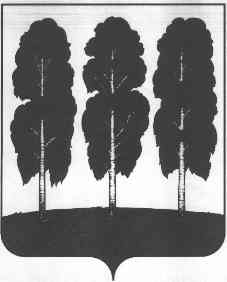 АДМИНИСТРАЦИЯ БЕРЕЗОВСКОГО РАЙОНАХАНТЫ-МАНСИЙСКОГО АВТОНОМНОГО ОКРУГА – ЮГРЫРАСПОРЯЖЕНИЕ от  03.02.2022                                                                                                         № 76-рпгт. БерезовоО внесении изменений в распоряжение администрации Березовского района от 23.07.2021 № 563-р «О муниципальном штабе по газификации Березовского района»В связи с организационно-кадровыми изменениями в администрации Березовского района:1. Приложение 1 к распоряжению администрации Березовского района от 23.07.2021 № 563-р «О муниципальном штабе по газификации Березовского района» изложить в следующей редакции согласно приложению к настоящему распоряжению.2. Разместить настоящее распоряжение на официальных веб-сайтах органов местного самоуправления Березовского района и городского поселения Березово.Настоящее распоряжение вступает в силу после его подписания.Глава района                                                                                           П.В. АртеевПриложениек постановлению администрации Березовского районаот 03.02.2022 № 76-рСостав муниципального штаба по газификацииБерезовского района (далее – Штаб)Председатель штаба:Заместитель председателя штабаАртеев Павел Владимирович – Глава Березовского района;Титов Сергей Николаевич – заместитель главы Березовского района, председатель комитета;Члены штаба:Бачин Олег Анатольевич – начальник управления по жилищно-коммунальному хозяйству администрации Березовского района;Чепурнов Николай Николаевич – депутат Думы Березовского района;Бешкильцева Светлана Юрьевна – заместитель председателя комитета по земельным ресурсам и управлению муниципальным имуществом, заведующий отделом;Салихов Александр Раильевич – И.о заведующего отделом архитектуры и градостроительства администрации Березовского района;Федотов Алексей Александрович – генеральный директор акционерного общества «Березовогаз». 